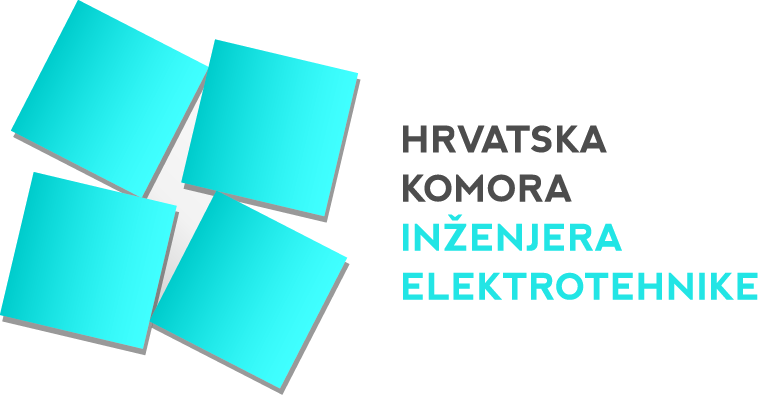 PRIJAVA SAŽETKA REFERATA                         za 14. Dane inženjera elektrotehnikeVodice, 29.09.2022. - 01.10.2022.Podaci o autoru referataIme i prezime:Stručna sprema:Akademska titula:Adresa:e-mail:broj telefona:2.  Tematska cjelina:Naslov referata:Sažetak referata ( do 200 riječi)